	NEW ZEALAND CAT FANCY INC.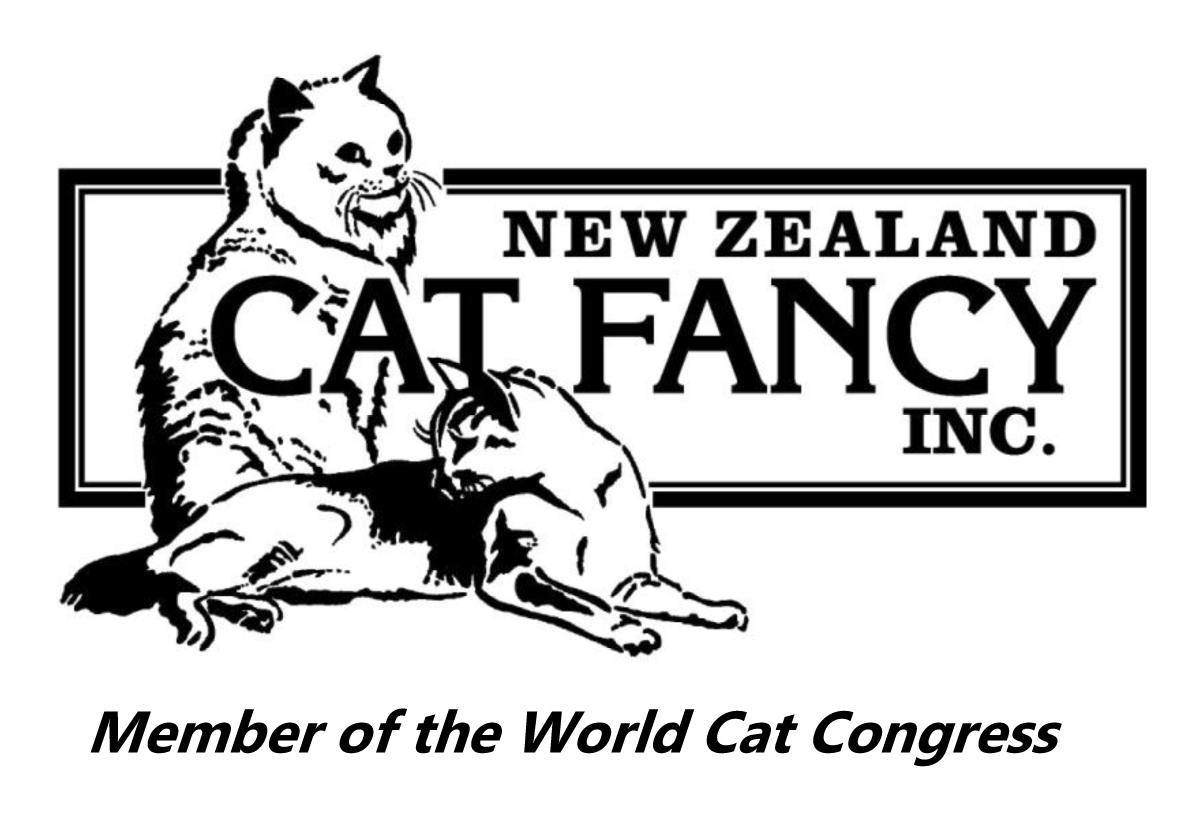 Top Ten ResultsShow: Hamilton Cat Club – North Island National	Date: 4 July 2021Longhair DivisionJudge: Sue FordEntire Cats	Number of Cats in Ring: 39Entire Kittens	Number of Kittens in Ring: 31Neuter/Spay Cats	Number of Cats in Ring: 21Neuter/Spay Kittens	Number of Kittens in Ring: 10Shorthair DivisionJudge: Kay McArthurEntire Cats	Number of Cats in Ring: 23Entire Kittens	Number of Kittens in Ring: 17Neuter/Spay Cats	Number of Cats in Ring: 21Neuter/Spay Kittens	Number of Kittens in Ring: 5Companion DivisionLonghair Companions	Number of LH Companions in Ring: 6Shorthair Companions	Number of SH Companions in Ring: 9Domestic DivisionLonghair Domestics	Number of LH Domestics in Ring: 4Shorthair Domestics	Number of SH Domestics in Ring: 4Longhair DivisionJudge: Joanne MillarEntire Cats	Number of Cats in Ring: 39Entire Kittens	Number of Kittens in Ring: 31Neuter/Spay Cats	Number of Cats in Ring: 21Neuter/Spay Kittens	Number of Kittens in Ring: 10Shorthair DivisionJudge: Diane DavidsonEntire Cats	Number of Cats in Ring: 23Entire Kittens	Number of Kittens in Ring: 17Neuter/Spay Cats	Number of Cats in Ring: 22Neuter/Spay Kittens	Number of Kittens in Ring: 4Companion DivisionLonghair Companions	Number of LH Companions in Ring: 6Shorthair Companions	Number of SH Companions in Ring: 9Domestic DivisionLonghair Domestics	Number of LH Domestics in Ring: 4Shorthair Domestics	Number of SH Domestics in Ring: 4Longhair DivisionJudge: Sharon Jose Entire Cats	Number of Cats in Ring: 39Entire Kittens	Number of Kittens in Ring: 31Neuter/Spay Cats	Number of Cats in Ring: 21Neuter/Spay Kittens	Number of Kittens in Ring: 10Shorthair DivisionJudge: Janice DaveyEntire Cats	Number of Cats in Ring: 23Entire Kittens	Number of Kittens in Ring: 17Neuter/Spay Cats	Number of Cats in Ring: 21Neuter/Spay Kittens	Number of Kittens in Ring: 5Companion DivisionLonghair Companions	Number of LH Companions in Ring: 6Shorthair Companions	Number of SH Companions in Ring: 9Domestic DivisionLonghair Domestics	Number of LH Domestics in Ring: 4Shorthair Domestics	Number of SH Domestics in Ring: 4Longhair DivisionJudge: Cheryle St Clair NewmanEntire Cats	Number of Cats in Ring: 38Judge: Fiona MacleanEntire Kittens	Number of Kittens in Ring: 31Judge: Cheryle St Clair NewmanNeuter/Spay Cats	Number of Cats in Ring: 19Neuter/Spay Kittens	Number of Kittens in Ring: 8Shorthair DivisionJudge: David CrymbleEntire Cats	Number of Cats in Ring: 23Entire Kittens	Number of Kittens in Ring: 17Neuter/Spay Cats	Number of Cats in Ring: 20Neuter/Spay Kittens	Number of Kittens in Ring: 5Companion DivisionLonghair Companions	Number of LH Companions in Ring: 6Shorthair Companions	Number of SH Companions in Ring: 9Domestic DivisionLonghair Domestics	Number of LH Domestics in Ring: 4Shorthair Domestics	Number of SH Domestics in Ring: 4Longhair DivisionJudge: Samantha PrattEntire Cats	Number of Cats in Ring: 39Entire Kittens	Number of Kittens in Ring: 31Neuter/Spay Cats	Number of Cats in Ring: 21Neuter/Spay Kittens	Number of Kittens in Ring: 10Shorthair DivisionJudge: Diane HoltomEntire Cats	Number of Cats in Ring: 23Entire Kittens	Number of Kittens in Ring: 17Neuter/Spay Cats	Number of Cats in Ring: 20Neuter/Spay Kittens	Number of Kittens in Ring: 3Companion DivisionLonghair Companions	Number of LH Companions in Ring: 6Shorthair Companions	Number of SH Companions in Ring: 9Domestic DivisionLonghair Domestics	Number of LH Domestics in Ring: 4Shorthair Domestics	Number of SH Domestics in Ring: 4Longhair DivisionJudge: Paul HenryEntire Cats	Number of Cats in Ring: 39Entire Kittens	Number of Kittens in Ring: 31Neuter/Spay Cats	Number of Cats in Ring: 21Neuter/Spay Kittens	Number of Kittens in Ring: 10Shorthair DivisionJudge: Margaret HarrisEntire Cats	Number of Cats in Ring: 23Entire Kittens	Number of Kittens in Ring: 17Neuter/Spay Cats	Number of Cats in Ring: 21Neuter/Spay Kittens	Number of Kittens in Ring: 4Companion DivisionLonghair Companions	Number of LH Companions in Ring: 6Shorthair Companions	Number of SH Companions in Ring: 9Domestic DivisionLonghair Domestics	Number of LH Domestics in Ring: 4Shorthair Domestics	Number of SH Domestics in Ring: 4Place Cage No. Pedigree Name BreedBIS 133FLURMONZ LEE JAY Maine Coon2nd 130RANCHDOLLS QUITE THE PRINCERagdoll3rd 137MAINELANDERS KILKENNYMaine Coon4th 141NORSEWIND THE TABBY TIGRESS Norwegian Forest Cat5th112CONCERTO CHERRY CHERRY Birman6th 101PEPPERBOX MYTEE COOL Persian7th 102PEPPERBOX PEACHES AND CREAM Persian8th 128WROXTON ABOVE EVERYTHING ELSERagdoll9th 127KASARIO FANTASIA SILKODBGR CHTemplecat10th 119CHALFONT WILLIAM TELL BirmanBAM128WROXTON ABOVE EVERYTHING ELSERagdollPlace Cage No. Pedigree Name BreedBIS 205GRANDELLE BE BOP A LULU Exotic2nd 208MOONSON BENJAMIN BEAR Birman3rd 229MAINELANDERS SAINT PADRAIGMaine Coon4th 232COROKOSCHKA LEO Siberian5th231NORSEWIND THE VIKING KINGNorwegian Forest Cat6th 211CHALFONT WALKING IN THE RAIN Birman7th 222FLURMONZ TUNDRA Maine Coon8th 209BURTOPIA CINDYBirman9th 216FANCYPAWZ CANTABILETemplecat10thNO 10th PLACE AWAREDBAM232COROKOSCHKA LEO SiberianPlace Cage No. Pedigree Name BreedBIS 323NORSEWIND DELOS Norwegian Forest Cat2nd 305MAGICBOX CHANTILLY LACEPersian3rd 317FLURMONZ GUDRUNMaine Coon4th 302PEPPERBOX MYTEE MIDNIGHTPersian5th303PEPPERBOX MR MYTEEPersian6th 307MAGICBOX CHICO Exotic7th 318KIWICOONS STONEWALL JACKSONMaine Coon8th 312CHALFONT THEODORE ANGEL Birman9th 313BIRPUR IZA TWIGGY BEAR Birman10th 311WINDEACRES WALKING IN THE RAINExoticBAM305MAGICBOX CHANTILLY LACEPersianPlace Cage No. Pedigree Name BreedBIS 405MURASKI LOUIE Exotic2nd 401TANIVER BELLA BEARPersian3rd 403MURASKI LESTAT Exotic4th 410FLURMONZ XAXISMaine Coon5th406MOONSON RAJAH Birman6th 411REMMERS ODINMaine Coon7th 409FLURMONZ TAJ MARSMaine Coon8th 407BLUMOON AMULET MACAVITY Birman9th 404ALAMO OREO CREAMExotic10th 402TANIVER BEARS HARLEYPersianBAM407BLUMOON AMULET MACAVITY BirmanPlace Cage No. Pedigree Name BreedBIS 518KYAPARK PAGAN'S HEXED FLIER CH Devon Rex2nd 507ODAKIM GARBO'S STAND OUT STYLEOriental3rd 520HAXTENDORF INTRIGUING MARTINA Russian4th 519REMBRANDT DE BAUDELAIRECornish Rex5th523KORUCATS EVENING ANGELToyger6th 510ELLANVANNIN DIGBY British Shorthair7th 516MYLE ORANGE IS THE NEW BLACKMandalay8th 515CAIRISTONA DOLCE VESPABurmese9th 504SAILAVIE JAFFA'S TRUMPETA Siamese10th 522PORTFIELDS SANSAOcicatBAM519REMBRANDT DE BAUDELAIRECornish RexPlace Cage No. Pedigree Name BreedBIS 603ZOEL ZENSATIONALOriental2nd 608THRUMUSKAYT HEART OF IRONCyrmic3rd 601SAILAVIE PENNY'S DINGHY Siamese4th 614NUDELICIOUS DARTH CAEDUS Sphynx5th604LUNDENWIC BLUE GABRIELLA British Shorthair6th 616NATSCATS FREDDIE MAGICOcicat7th 611HEADLINE GEORGIABurmilla Longhair8th 612LORIENDALE PAISLEY DE REDROMANIDevon Rex9th 609MYLE RED DRAGON Mandalay10th 610CHERJON DIEGO BurmillaBAM608THRUMUSKAYT HEART OF IRONCyrmicPlace Cage No. Pedigree Name BreedBIS 719KIROV JUST CALL ME SIR Russian2nd 702SLIQUE RAZZLE DAZZLE Oriental3rd 718SUNSET ELIZA Cornish Rex4th 716MYLE TOTAL ECLIPSE OF THE HEART Mandalay5th705PETALS WATSONIA TRUE BLUEBritish Shorthair6th 711TOBORMORY CRY FREEDOM Burmese7th 724KORUCATS FOREVA MY LOVEToyger8th 707LUNDENWIC EL ZORRO DA SILVA British Shorthair9th 720KIROV COSMONAUT Russian10th 713DENSUE TE AKAU PARKER BurmeseBAM718SUNSET ELIZA Cornish RexPlace Cage No. Pedigree Name BreedBIS 805PORTFIELDS SHIMMEROcicat2nd 804SHAN LING MR BLUEAbyssinian3rd 803THRUMUSKAYT EYE OF THE BEHOLDERCymric4th 802THRUMUSKAYT CAPTAIN NEMO Manx5th801THRUMUSKAYT ASTRAL DREADNOUGHT ManxBAM805PORTFIELDS SHIMMEROcicatPlace Cage No. Name BIS 924MISSY2nd 925BOB CAT3rd 926CHINA GIRL4th 922SHACKELTON5th923BLACKIE6th 921PUGSLEYPlace Cage No. Name BIS 937TWITCH2nd 938LUNA3rd 939SPARKLE4th 934TWIGLET5th936CHOCKY6th 932HERSHEY7th 933CHANDLER8th 935SHADOW9th 931RIVER QUEENPlace Cage No. Name BIS 904DIESEL THE FOSTER FAIL2nd 902FLUFFY3rd 903ZACHARIAH4th 901GABBYPlace Cage No. Name BIS 913JASPER2nd 911DONUT3rd 912JOSIE4th 914SMITHPlace Cage No. Pedigree Name BreedBIS 110TANIVER HOWS THATPersian2nd 139NORSEWIND FLAMING EMBERS Norwegian Forest Cat3rd 133FLURMONZ LEE JAY Maine Coon4th 130RANCHDOLLS QUITE THE PRINCERagdoll5th142SHEMIAKA PASHASiberian6th 102PEPPERBOX PEACHES AND CREAM Persian7th 122FLORENCIA L'AMOR ANGELIQUE Birman8th 137MAINELANDERS KILKENNYMaine Coon9th 120LEEGRGO BLUESTONEBirman10th 101PEPPERBOX MYTEE COOL PersianBAM110TANIVER HOWS THATPersianPlace Cage No. Pedigree Name BreedBIS 229MAINELANDERS SAINT PADRAIGMaine Coon2nd 231NORSEWIND THE VIKING KINGNorwegian Forest Cat3rd 232COROKOSCHKA LEO Siberian4th 217RANCHDOLLS KISS EM AND LEAVE EMRagdoll5th218RANCHDOLLS FROM THE ANGELS ABOVERagdoll6th 222FLURMONZ TUNDRA Maine Coon7th 205GRANDELLE BE BOP A LULU Exotic8th 208MOONSON BENJAMIN BEAR Birman9th 206ALAMO NORTI TORTIExotic10th NO 10th PLACE AWARDEDBAM232COROKOSCHKA LEO SiberianPlace Cage No. Pedigree Name BreedBIS 301TANIVER TRUE STORYPersian2nd 309PADDINGTON WEEKEND AT BERNIES Exotic3rd 316FLURMONZ CHEROKEEMaine Coon4th 304PEPPERBOX MYTEE KNIGHT Persian5th312CHALFONT THEODORE ANGEL Birman6th 315RAGROYALTY PRINCE LOKI Ragdoll7th 311WINDEACRES WALKING IN THE RAINExotic8th 306TANIVER ROOMFORME Persian9th 322JAYMLYNKATZ DONATELLONorwegian Forest Cat10th 317FLURMONZ GUDRUNMaine CoonBAM301TANIVER TRUE STORYPersianPlace Cage No. Pedigree Name BreedBIS 401TANIVER BELLA BEARPersian2nd 410FLURMONZ XAXISMaine Coon3rd 409FLURMONZ TAJ MARSMaine Coon4th 402TANIVER BEARS HARLEYPersian5th411REMMERS ODINMaine Coon6th 406MOONSON RAJAH Birman7th 407BLUMOON AMULET MACAVITY Birman8th 403MURASKI LESTAT Exotic9th 404ALAMO OREO CREAMExotic10th 405MURASKI LOUIE ExoticBAM401TANIVER BELLA BEARPersianPlace Cage No. Pedigree Name BreedBIS 519REMBRANDT DE BAUDELAIRECornish Rex2nd 507ODAKIM GARBO'S STAND OUT STYLEOriental3rd 520HAXTENDORF INTRIGUING MARTINA Russian4th 501VANILLANUT MISS MILLICENTSiamese5th516MYLE ORANGE IS THE NEW BLACKMandalay6th 511BRITZ LILAC LOLITA British Shorthair7th 521GOLASH CSAR SILVER MAKSIMILLIANRussian8th 510ELLANVANNIN DIGBY British Shorthair9th 505SLIQUE LILY THE PINKSiamese10th 522PORTFIELDS SANSAOcicatBAM507ODAKIM GARBO'S STAND OUT STYLEOrientalPlace Cage No. Pedigree Name BreedBIS 603ZOEL ZENSATIONALOriental2nd 610CHERJON DIEGO Burmilla3rd 601SAILAVIE PENNY'S DINGHY Siamese4th 608THRUMUSKAYT HEART OF IRONCyrmic5th604LUNDENWIC BLUE GABRIELLA British Shorthair6th 617PIPERTWINKLE TANGERINE DAISYBengal7th 602TASANEE LUCKY LAST ONE Siamese8th 614NUDELICIOUS DARTH CAEDUS Sphynx9th 607PETALS FELICIA HYBRID MUSKBritish Longhair10th 615NUDELICIOUS LOWBACCASphynxBAM608THRUMUSKAYT HEART OF IRONCyrmicPlace Cage No. Pedigree Name BreedBIS 718SUNSET ELIZA Cornish Rex2nd 716MYLE TOTAL ECLIPSE OF THE HEART Mandalay3rd 721KIROV ZARSHARussian4th 708BOINDEBEEL RED ROULETTECymric5th702SLIQUE RAZZLE DAZZLE Oriental6th 713DENSUE TE AKAU PARKER Burmese7th 719KIROV JUST CALL ME SIR Russian8th 717CHERJON MISS LUCYBurmilla9th 701VANILLANUT EMMALINE  Siamese10th 724KORUCATS FOREVA MY LOVEToygerBAM718SUNSET ELIZA Cornish RexPlace Cage No. Pedigree Name BreedBIS 805PORTFIELDS SHIMMEROcicat2nd 802THRUMUSKAYT CAPTAIN NEMO Manx3rd 804SHAN LING MR BLUEAbyssinian4th 803THRUMUSKAYT EYE OF THE BEHOLDERCymricBAM805PORTFIELDS SHIMMEROcicatPlace Cage No. Name BIS 925BOB CAT2nd 922SHACKELTON3rd 924MISSY4th 921PUGSLEY5th923BLACKIE6th 926CHINA GIRLPlace Cage No. Name BIS 936CHOCKY2nd 937TWITCH3rd 938LUNA4th 935SHADOW5th931RIVER QUEEN6th 939SPARKLE7th 932HERSHEY8th 934TWIGLET9th 933CHANDLERPlace Cage No. Name BIS 904DIESEL THE FOSTER FAIL2nd 901GABBY3rd 903ZACHARIAH4th 902FLUFFYPlace Cage No. Name BIS 911DONUT2nd 913JASPER3rd 912JOSIE4th 914SMITHPlace Cage No. Pedigree Name BreedBIS 128WROXTON ABOVE EVERYTHING ELSERagdoll2nd 133FLURMONZ LEE JAY Maine Coon3rd 139NORSEWIND FLAMING EMBERS Norwegian Forest Cat4th 135MANACOONS AMERICANOMaine Coon5th127KASARIO FANTASIA SILKODBGR CHTemplecat6th 120LEEGRGO BLUESTONEBirman7th 142SHEMIAKA PASHASiberian8th 115MINOSA KINKY BOOTSBirman9th 118LEEGRGO MAGICAL MOMENTSBirman10th 110TANIVER HOWS THATPersianBAM127KASARIO FANTASIA SILKODBGR CHTemplecatPlace Cage No. Pedigree Name BreedBIS 231NORSEWIND THE VIKING KINGNorwegian Forest Cat2nd 219KIWIMAGIC SYMPHONY OF THE GODS Ragdoll3rd 216FANCYPAWZ CANTABILETemplecat4th 227REBELPAWZ TIAGRA PPMaine Coon5th201MAGICBOX FIRE 'N ICE Persian6th 232COROKOSCHKA LEO Siberian7th 209BURTOPIA CINDYBirman8th 217RANCHDOLLS KISS EM AND LEAVE EMRagdoll9th 229MAINELANDERS SAINT PADRAIGMaine Coon10th 223FLURMONZ WVIDARMaine CoonBAM232COROKOSCHKA LEO SiberianPlace Cage No. Pedigree Name BreedBIS 301TANIVER TRUE STORYPersian2nd 323NORSEWIND DELOS Norwegian Forest Cat3rd 313BIRPUR IZA TWIGGY BEAR Birman4th 315RAGROYALTY PRINCE LOKI Ragdoll5th316FLURMONZ CHEROKEEMaine Coon6th 304PEPPERBOX MYTEE KNIGHT Persian7th 322JAYMLYNKATZ DONATELLONorwegian Forest Cat8th 302PEPPERBOX MYTEE MIDNIGHTPersian9th 317FLURMONZ GUDRUNMaine Coon10th 308PADDINGTON PENELOPE PITSTOPExoticBAM301TANIVER TRUE STORYPersianPlace Cage No. Pedigree Name BreedBIS 409FLURMONZ TAJ MARSMaine Coon2nd 407BLUMOON AMULET MACAVITY Birman3rd 410FLURMONZ XAXISMaine Coon4th 411REMMERS ODINMaine Coon5th406MOONSON RAJAH Birman6th 401TANIVER BELLA BEARPersian7th 402TANIVER BEARS HARLEYPersian8th 403MURASKI LESTAT Exotic9th 405MURASKI LOUIE Exotic10th 404ALAMO OREO CREAMExoticBAM407BLUMOON AMULET MACAVITY BirmanPlace Cage No. Pedigree Name BreedBIS 507ODAKIM GARBO'S STAND OUT STYLEOriental2nd 510ELLANVANNIN DIGBY British Shorthair3rd 508CERULEAN CHEVROLET British Shorthair4th 518KYAPARK PAGAN'S HEXED FLIER CH Devon Rex5th502SAILAVIE DORA'S PENNY WHITING Siamese6th 521GOLASH CSAR SILVER MAKSIMILLIANRussian7th 512BOINDEBEEL GUARDIAN OF THE SEASManx8th 519REMBRANDT DE BAUDELAIRECornish Rex9th 523KORUCATS EVENING ANGELToyger10th 511BRITZ LILAC LOLITA British ShorthairBAM518KYAPARK PAGAN'S HEXED FLIER CH Devon RexPlace Cage No. Pedigree Name BreedBIS 609MYLE RED DRAGON Mandalay2nd 606PAWSABLE PURRPLE REIGN British Shorthair3rd 604LUNDENWIC BLUE GABRIELLA British Shorthair4th 614NUDELICIOUS DARTH CAEDUS Sphynx5th605PAWSABLE STERLNG ROSE British Shorthair6th 603ZOEL ZENSATIONALOriental7th 616NATSCATS FREDDIE MAGICOcicat8th 615NUDELICIOUS LOWBACCASphynx9th 612LORIENDALE PAISLEY DE REDROMANIDevon Rex10th 607PETALS FELICIA HYBRID MUSKBritish LonghairBAM609MYLE RED DRAGON MandalayPlace Cage No. Pedigree Name BreedBIS 705PETALS WATSONIA TRUE BLUEBritish Shorthair2nd 711TOBORMORY CRY FREEDOM Burmese3rd 718SUNSET ELIZA Cornish Rex4th 703ZARZUELA PACIFICA AMOUR Oriental5th716MYLE TOTAL ECLIPSE OF THE HEART Mandalay6th 722KORUCATS GOLDEN KING Toyger7th 712TOBORMORY BEAU MCOMISHBurmese8th 702SLIQUE RAZZLE DAZZLE Oriental9th 719KIROV JUST CALL ME SIR Russian10th 717CHERJON MISS LUCYBurmillaBAM703ZARZUELA PACIFICA AMOUR OrientalPlace Cage No. Pedigree Name BreedBIS 804SHAN LING MR BLUEAbyssinian2nd 805PORTFIELDS SHIMMEROcicat3rd 802THRUMUSKAYT CAPTAIN NEMO Manx4th 801THRUMUSKAYT ASTRAL DREADNOUGHT Manx5th803THRUMUSKAYT EYE OF THE BEHOLDERCymricBAM805PORTFIELDS SHIMMEROcicatPlace Cage No. Name BIS 924MISSY2nd 925BOB CAT3rd 923BLACKIE4th 922SHACKELTON5th926CHINA GIRL6th 921PUGSLEYPlace Cage No. Name BIS 936CHOCKY2nd 934TWIGLET3rd 938LUNA4th 935SHADOW5th939SPARKLE6th 933CHANDLER7th 937TWITCH8th 932HERSHEY9th 931RIVER QUEENPlace Cage No. Name BIS 904DIESEL THE FOSTER FAIL2nd 902FLUFFY3rd 901GABBY4th 903ZACHARIAHPlace Cage No. Name BIS 912JOSIE2nd 913JASPER3rd 911DONUT4th 914SMITHPlace Cage No. Pedigree Name BreedBIS 141NORSEWIND THE TABBY TIGRESS Norwegian Forest Cat2nd 134FLURMONZ ROSITA Maine Coon3rd 113SPELLBOUND TASSIE WIZARDBirman4th 130RANCHDOLLS QUITE THE PRINCERagdoll5th108ROSIMORN ESKIMO PIE Persian6th 101PEPPERBOX MYTEE COOL Persian7th 132GEYSERCLAWS RINGOMaine Coon8th 115MINOSA KINKY BOOTSBirman9th 122FLORENCIA L'AMOR ANGELIQUE Birman10th 139NORSEWIND FLAMING EMBERS Norwegian Forest CatBAM141NORSEWIND THE TABBY TIGRESS Norwegian Forest CatPlace Cage No. Pedigree Name BreedBIS 227REBELPAWZ TIAGRA PPMaine Coon2nd 231NORSEWIND THE VIKING KINGNorwegian Forest Cat3rd 232COROKOSCHKA LEO Siberian4th 217RANCHDOLLS KISS EM AND LEAVE EMRagdoll5th201MAGICBOX FIRE 'N ICE Persian6th 222FLURMONZ TUNDRA Maine Coon7th 219KIWIMAGIC SYMPHONY OF THE GODS Ragdoll8th 205GRANDELLE BE BOP A LULU Exotic9th 207BOROBUDUR SEMPABirman10th 209BURTOPIA CINDYBirmanBAM219KIWIMAGIC SYMPHONY OF THE GODS RagdollPlace Cage No. Pedigree Name BreedBIS 304PEPPERBOX MYTEE KNIGHT Persian2nd 311WINDEACRES WALKING IN THE RAINExotic3rd 302PEPPERBOX MYTEE MIDNIGHTPersian4th 308PADDINGTON PENELOPE PITSTOPExotic5th305MAGICBOX CHANTILLY LACEPersian6th 321FLURMONZ BEAUNKKA Maine Coon7th 303PEPPERBOX MR MYTEEPersian8th 318KIWICOONS STONEWALL JACKSONMaine Coon9th 309PADDINGTON WEEKEND AT BERNIES Exotic10th 313BIRPUR IZA TWIGGY BEAR BirmanBAM311WINDEACRES WALKING IN THE RAINExoticPlace Cage No. Pedigree Name BreedBIS 406MOONSON RAJAH Birman2nd 410FLURMONZ XAXISMaine Coon3rd 409FLURMONZ TAJ MARSMaine Coon4th 404ALAMO OREO CREAMExotic5th403MURASKI LESTAT Exotic6th 407BLUMOON AMULET MACAVITY Birman7th 405MURASKI LOUIE Exotic8th 411REMMERS ODINMaine CoonBAM406MOONSON RAJAH BirmanPlace Cage No. Pedigree Name BreedBIS 519REMBRANDT DE BAUDELAIRECornish Rex2nd 518KYAPARK PAGAN'S HEXED FLIER CH Devon Rex3rd 507ODAKIM GARBO'S STAND OUT STYLEOriental4th 516MYLE ORANGE IS THE NEW BLACKMandalay5th510ELLANVANNIN DIGBY British Shorthair6th 523KORUCATS EVENING ANGELToyger7th 521GOLASH CSAR SILVER MAKSIMILLIANRussian8th 501VANILLANUT MISS MILLICENTSiamese9th 515CAIRISTONA DOLCE VESPABurmese10th 504SAILAVIE JAFFA'S TRUMPETA SiameseBAM516MYLE ORANGE IS THE NEW BLACKMandalayPlace Cage No. Pedigree Name BreedBIS 608THRUMUSKAYT HEART OF IRONCyrmic2nd 606PAWSABLE PURRPLE REIGN British Shorthair3rd 603ZOEL ZENSATIONALOriental4th 614NUDELICIOUS DARTH CAEDUS Sphynx5th613LORIENDALE RYOKO DE WILLKOBEDevon Rex6th 610CHERJON DIEGO Burmilla7th 616NATSCATS FREDDIE MAGICOcicat8th 604LUNDENWIC BLUE GABRIELLA British Shorthair9th 609MYLE RED DRAGON Mandalay10th 612LORIENDALE PAISLEY DE REDROMANIDevon RexBAM612LORIENDALE PAISLEY DE REDROMANIDevon RexPlace Cage No. Pedigree Name BreedBIS 716MYLE TOTAL ECLIPSE OF THE HEART Mandalay2nd 702SLIQUE RAZZLE DAZZLE Oriental3rd 718SUNSET ELIZA Cornish Rex4th 719KIROV JUST CALL ME SIR Russian5th711TOBORMORY CRY FREEDOM Burmese6th 720KIROV COSMONAUT Russian7th 705PETALS WATSONIA TRUE BLUEBritish Shorthair8th 708BOINDEBEEL RED ROULETTECymric9th 707LUNDENWIC EL ZORRO DA SILVA British Shorthair10th 712TOBORMORY BEAU MCOMISHBurmeseBAM722KORUCATS GOLDEN KING ToygerPlace Cage No. Pedigree Name BreedBIS 805PORTFIELDS SHIMMEROcicat2nd 804SHAN LING MR BLUEAbyssinian3rd 802THRUMUSKAYT CAPTAIN NEMO Manx4th 801THRUMUSKAYT ASTRAL DREADNOUGHT Manx5th803THRUMUSKAYT EYE OF THE BEHOLDERCymricBAM802THRUMUSKAYT CAPTAIN NEMO ManxPlace Cage No. Name BIS 925BOB CAT2nd 926CHINA GIRL3rd 922SHACKELTON4th 924MISSY5th923BLACKIE6th 921PUGSLEYPlace Cage No. Name BIS 939SPARKLE2nd 932HERSHEY3rd 933CHANDLER4th 938LUNA5th937TWITCH6th 935SHADOW7th 931RIVER QUEEN8th 934TWIGLET9th 936CHOCKYPlace Cage No. Name BIS 904DIESEL THE FOSTER FAIL2nd 901GABBY3rd 903ZACHARIAH4th 902FLUFFYPlace Cage No. Name BIS 911DONUT2nd 914SMITH3rd 913JASPER4th 912JOSIEPlace Cage No. Pedigree Name BreedBIS 133FLURMONZ LEE JAY Maine Coon2nd 110TANIVER HOWS THATPersian3rd 115MINOSA KINKY BOOTSBirman4th 103ROSIMORN KRYSTAL ANNAPersian5th138GUYSNDOLLS NORDIC WARRIORNorwegian Forest Cat6th 130RANCHDOLLS QUITE THE PRINCERagdoll7th 119CHALFONT WILLIAM TELL Birman8th 101PEPPERBOX MYTEE COOL Persian9th 128WROXTON ABOVE EVERYTHING ELSERagdoll10th 120LEEGRGO BLUESTONEBirmanBAM110TANIVER HOWS THATPersianPlace Cage No. Pedigree Name BreedBIS 231NORSEWIND THE VIKING KINGNorwegian Forest Cat2nd 229MAINELANDERS SAINT PADRAIGMaine Coon3rd 206ALAMO NORTI TORTIExotic4th 208MOONSON BENJAMIN BEAR Birman5th219KIWIMAGIC SYMPHONY OF THE GODS Ragdoll6th 204GRANDELLE KIT KAT KATIE Persian7th 222FLURMONZ TUNDRA Maine Coon8th 232COROKOSCHKA LEO Siberian9th 209BURTOPIA CINDYBirman10th 201MAGICBOX FIRE 'N ICE PersianBAM206ALAMO NORTI TORTIExoticPlace Cage No. Pedigree Name BreedBIS 301TANIVER TRUE STORYPersian2nd 311WINDEACRES WALKING IN THE RAINExotic3rd 304PEPPERBOX MYTEE KNIGHT Persian4th 323NORSEWIND DELOS Norwegian Forest Cat5th317FLURMONZ GUDRUNMaine Coon6th 308PADDINGTON PENELOPE PITSTOPExotic7th 322JAYMLYNKATZ DONATELLONorwegian Forest Cat8th 305MAGICBOX CHANTILLY LACEPersian9th 313BIRPUR IZA TWIGGY BEAR Birman10th 316FLURMONZ CHEROKEEMaine CoonBAM311WINDEACRES WALKING IN THE RAINExoticPlace Cage No. Pedigree Name BreedBIS 401TANIVER BELLA BEARPersian2nd 409FLURMONZ TAJ MARSMaine Coon3rd 410FLURMONZ XAXISMaine Coon4th 402TANIVER BEARS HARLEYPersian5th404ALAMO OREO CREAMExotic6th 406MOONSON RAJAH Birman7th 405MURASKI LOUIE Exotic8th 407BLUMOON AMULET MACAVITY Birman9th 411REMMERS ODINMaine Coon10th 403MURASKI LESTAT ExoticBAM406MOONSON RAJAH BirmanPlace Cage No. Pedigree Name BreedBIS 510ELLANVANNIN DIGBY British Shorthair2nd 518KYAPARK PAGAN'S HEXED FLIER CH Devon Rex3rd 521GOLASH CSAR SILVER MAKSIMILLIANRussian4th 519REMBRANDT DE BAUDELAIRECornish Rex5th515CAIRISTONA DOLCE VESPABurmese6th 501VANILLANUT MISS MILLICENTSiamese7th 516MYLE ORANGE IS THE NEW BLACKMandalay8th 517CHERJON GUCCI Burmilla9th 509PAWSABLE LIL BLUE CLAWDETTE British Shorthair10th 523KORUCATS EVENING ANGELToygerBAM518KYAPARK PAGAN'S HEXED FLIER CH Devon RexPlace Cage No. Pedigree Name BreedBIS 614NUDELICIOUS DARTH CAEDUS Sphynx2nd 603ZOEL ZENSATIONALOriental3rd 604LUNDENWIC BLUE GABRIELLA British Shorthair4th 605PAWSABLE STERLNG ROSE British Shorthair5th609MYLE RED DRAGON Mandalay6th 611HEADLINE GEORGIABurmilla Longhair7th 612LORIENDALE PAISLEY DE REDROMANIDevon Rex8th 616NATSCATS FREDDIE MAGICOcicat9th 601SAILAVIE PENNY'S DINGHY Siamese10th 608THRUMUSKAYT HEART OF IRONCyrmicBAM614NUDELICIOUS DARTH CAEDUS SphynxPlace Cage No. Pedigree Name BreedBIS 705PETALS WATSONIA TRUE BLUEBritish Shorthair2nd 718SUNSET ELIZA Cornish Rex3rd 719KIROV JUST CALL ME SIR Russian4th 713DENSUE TE AKAU PARKER Burmese5th720KIROV COSMONAUT Russian6th 716MYLE TOTAL ECLIPSE OF THE HEART Mandalay7th 702SLIQUE RAZZLE DAZZLE Oriental8th 711TOBORMORY CRY FREEDOM Burmese9th 724KORUCATS FOREVA MY LOVEToyger10th 701VANILLANUT EMMALINE  SiameseBAM718SUNSET ELIZA Cornish RexPlace Cage No. Pedigree Name BreedBIS 804SHAN LING MR BLUEAbyssinian2nd 805PORTFIELDS SHIMMEROcicat3rd 802THRUMUSKAYT CAPTAIN NEMO ManxBAM804SHAN LING MR BLUEAbyssinianPlace Cage No. Name BIS 924MISSY2nd 925BOB CAT3rd 922SHACKELTON4th 921PUGSLEY5th926CHINA GIRL6th 923BLACKIEPlace Cage No. Name BIS 931RIVER QUEEN2nd 933CHANDLER3rd 938LUNA4th 939SPARKLE5th936CHOCKY6th 934TWIGLET7th 932HERSHEY8th 935SHADOW9th 937TWITCHPlace Cage No. Name BIS 904DIESEL THE FOSTER FAIL2nd 903ZACHARIAH3rd 902FLUFFY4th 901GABBYPlace Cage No. Name BIS 911DONUT2nd 913JASPER3rd 914SMITH4th 912JOSIEPlace Cage No. Pedigree Name BreedBIS 141NORSEWIND THE TABBY TIGRESS Norwegian Forest Cat2nd 134FLURMONZ ROSITA Maine Coon3rd 142SHEMIAKA PASHASiberian4th 124SANDYLANDS CRACKLN' ROSEBirman5th101PEPPERBOX MYTEE COOL Persian6th 110TANIVER HOWS THATPersian7th 130RANCHDOLLS QUITE THE PRINCERagdoll8th 108ROSIMORN ESKIMO PIE Persian9th 122FLORENCIA L'AMOR ANGELIQUE Birman10th 127KASARIO FANTASIA SILKODBGR CHTemplecatBAM142SHEMIAKA PASHASiberianPlace Cage No. Pedigree Name BreedBIS 231NORSEWIND THE VIKING KINGNorwegian Forest Cat2nd 232COROKOSCHKA LEO Siberian3rd 216FANCYPAWZ CANTABILETemplecat4th 223FLURMONZ WVIDARMaine Coon5th215BIRPUR QUEEN LAGATHA Birman6th 219KIWIMAGIC SYMPHONY OF THE GODS Ragdoll7th 226REBELPAWZ SELAPHIELMaine Coon8th 201MAGICBOX FIRE 'N ICE Persian9th 212BURTOPIA PENNY Birman10th 206ALAMO NORTI TORTIExoticBAM231NORSEWIND THE VIKING KINGNorwegian Forest CatPlace Cage No. Pedigree Name BreedBIS 305MAGICBOX CHANTILLY LACEPersian2nd 323NORSEWIND DELOS Norwegian Forest Cat3rd 311WINDEACRES WALKING IN THE RAINExotic4th 316FLURMONZ CHEROKEEMaine Coon5th304PEPPERBOX MYTEE KNIGHT Persian6th 318KIWICOONS STONEWALL JACKSONMaine Coon7th 301TANIVER TRUE STORYPersian8th 308PADDINGTON PENELOPE PITSTOPExotic9th 317FLURMONZ GUDRUNMaine Coon10th 315RAGROYALTY PRINCE LOKI RagdollBAM305MAGICBOX CHANTILLY LACEPersianPlace Cage No. Pedigree Name BreedBIS 401TANIVER BELLA BEARPersian2nd 410FLURMONZ XAXISMaine Coon3rd 405MURASKI LOUIE Exotic4th 409FLURMONZ TAJ MARSMaine Coon5th406MOONSON RAJAH Birman6th 404ALAMO OREO CREAMExotic7th 407BLUMOON AMULET MACAVITY Birman8th 402TANIVER BEARS HARLEYPersian9th 403MURASKI LESTAT Exotic10th 411REMMERS ODINMaine CoonBAM405MURASKI LOUIE ExoticPlace Cage No. Pedigree Name BreedBIS 519REMBRANDT DE BAUDELAIRECornish Rex2nd 520HAXTENDORF INTRIGUING MARTINA Russian3rd 518KYAPARK PAGAN'S HEXED FLIER CH Devon Rex4th 507ODAKIM GARBO'S STAND OUT STYLEOriental5th501VANILLANUT MISS MILLICENTSiamese6th 513ELVES ANEKSIAbyssinian7th 523KORUCATS EVENING ANGELToyger8th 502SAILAVIE DORA'S PENNY WHITING Siamese9th 515CAIRISTONA DOLCE VESPABurmese10th 510ELLANVANNIN DIGBY British ShorthairBAM522PORTFIELDS SANSAOcicatPlace Cage No. Pedigree Name BreedBIS 612LORIENDALE PAISLEY DE REDROMANIDevon Rex2nd 613LORIENDALE RYOKO DE WILLKOBEDevon Rex3rd 603ZOEL ZENSATIONALOriental4th 608THRUMUSKAYT HEART OF IRONCyrmic5th614NUDELICIOUS DARTH CAEDUS Sphynx6th 616NATSCATS FREDDIE MAGICOcicat7th 601SAILAVIE PENNY'S DINGHY Siamese8th 609MYLE RED DRAGON Mandalay9th 611HEADLINE GEORGIABurmilla Longhair10th 610CHERJON DIEGO BurmillaBAM613LORIENDALE RYOKO DE WILLKOBEDevon RexPlace Cage No. Pedigree Name BreedBIS 711TOBORMORY CRY FREEDOM Burmese2nd 702SLIQUE RAZZLE DAZZLE Oriental3rd 718SUNSET ELIZA Cornish Rex4th 721KIROV ZARSHARussian5th717CHERJON MISS LUCYBurmilla6th 716MYLE TOTAL ECLIPSE OF THE HEART Mandalay7th 723KORUCATS GOLDEN HALOToyger8th 703ZARZUELA PACIFICA AMOUR Oriental9th 701VANILLANUT EMMALINE  Siamese10th 720KIROV COSMONAUT RussianBAM723KORUCATS GOLDEN HALOToygerPlace Cage No. Pedigree Name BreedBIS 805PORTFIELDS SHIMMEROcicat2nd 802THRUMUSKAYT CAPTAIN NEMO Manx3rd 801THRUMUSKAYT ASTRAL DREADNOUGHT Manx4th 803THRUMUSKAYT EYE OF THE BEHOLDERCymricBAM805PORTFIELDS SHIMMEROcicatPlace Cage No. Name BIS 922SHACKELTON2nd 923BLACKIE3rd 926CHINA GIRL4th 925BOB CAT5th924MISSY6th 921PUGSLEYPlace Cage No. Name BIS 933CHANDLER2nd 931RIVER QUEEN3rd 939SPARKLE4th 938LUNA5th936CHOCKY6th 932HERSHEY7th 934TWIGLET8th 935SHADOW9th 937TWITCHPlace Cage No. Name BIS 901GABBY2nd 904DIESEL THE FOSTER FAIL3rd 903ZACHARIAH4th 902FLUFFYPlace Cage No. Name BIS 911DONUT2nd 914SMITH3rd 912JOSIE4th 913JASPER